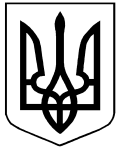 Міністерство освіти і науки УкраїниЗАТВЕРДЖЕНОнаказ Міністерства освіти і науки України______________2024  № _____Державний освітній стандарт5169.О.84.25 – 2024Професія:	Черговий підрозділу Оперативно-рятувальної служби цивільного захистуКод:	5169Професійні кваліфікації:черговий підрозділу Оперативно-рятувальної служби цивільного захисту;черговий підрозділу Оперативно-рятувальної служби цивільного захисту 3-го класу;черговий підрозділу Оперативно-рятувальної служби цивільного захисту 2-го класу;черговий підрозділу Оперативно-рятувальної служби цивільного захисту 1-го класу;черговий підрозділу Оперативно-рятувальної служби цивільного захисту вищої категоріїОсвітня кваліфікація: кваліфікований робітникРівень освітньої кваліфікації: другий (базовий)Видання офіційнеКиїв – 2024Відомості про авторський колектив розробниківІ.	Загальні положенняДержавний освітній стандарт (далі – Стандарт) з професії 5169 «Черговий підрозділу Оперативно-рятувальної служби цивільного захисту» розроблено відповідно до:Конституції України, законів України «Про освіту», «Про професійну (професійно-технічну) освіту», «Про професійний розвиток працівників»,
«Про організації роботодавців, їх об'єднання, права і гарантії їх діяльності;постанови Кабінету Міністрів України від 16 жовтня 2014 р. № 630 «Про затвердження Положення про Міністерство освіти і науки України»;постанови Кабінету Міністрів України від 20 жовтня 2021 р. № 1077 «Про затвердження Державного стандарту професійної (професійно-технічної) освіти»;методичних рекомендацій щодо розроблення стандартів професійної (професійно-технічної) освіти за компетентнісним підходом, затверджених наказом Міністерства освіти і науки України від 17 лютого 2021 р. № 216;кваліфікаційної характеристики за професією «Черговий підрозділу Оперативно-рятувальної служби цивільного захисту» та Довідника кваліфікаційних характеристик професій працівників у сфері цивільного захисту України (випуск 92), погодженого наказом Міністерства економіки України від 12 січня 2022 р. № 4803-03/1211, затвердженого наказом Державної служби України з надзвичайних ситуацій від 05 грудня 2018 р. № 707, у редакції наказу Державної служби України з надзвичайних ситуацій від 17 січня 2022 р. № 41
(зі змінами) (далі – Довідник кваліфікаційних характеристик);рамкової програми Європейського Союзу щодо оновлених ключових компетентностей для навчання протягом життя, схваленої Європейським парламентом і Радою Європейського Союзу 17 січня 2018 року;інших нормативно-правових актів.Стандарт є обов’язковим для виконання усіма закладами професійної (професійно-технічної) освіти, підприємствами, установами та організаціями, незалежно від їх підпорядкування та форми власності, які здійснюють 
(або забезпечують) первинну професійну підготовку, професійне 
(професійно-технічне) навчання, перепідготовку, підвищення кваліфікації кваліфікованих робітників та видають документи встановленого зразка за цією професією.Державний освітній стандарт містить:титульну сторінку;відомості про авторський колектив розробників;загальні положення щодо виконання стандарту;вимоги до результатів навчання, що містять: перелік ключових компетентностей за професією, перелік загальних компетентностей за професією, перелік результатів навчання та їх зміст;орієнтовний перелік основних засобів навчання.Структурування змісту Стандарту базується на компетентнісному підході, що передбачає формування у здобувача освіти загальних та професійних компетентностей і розвиток ключових компетентностей.Професійні та загальні компетентності дають особі змогу виконувати трудові функції, швидко адаптуватися до змін у професійній діяльності та є складовими відповідної професійної кваліфікації.Освітній рівень вступника: повна загальна середня освіта.Види професійної підготовкиПідготовка кваліфікованих робітників за професією може проводитися за такими видами: первинна професійна підготовка, професійне 
(професійно-технічне) навчання, перепідготовка, підвищення кваліфікації.Первинна професійна підготовка, професійне (професійно-технічне) навчання за професією 5169 «Черговий підрозділу Оперативно-рятувальної служби цивільного захисту» передбачає здобуття особою всіх результатів навчання, що визначені Стандартом у відповідності до типу та виду обладнання, яке буде задіяне в процесі трудової діяльності.Стандартом визначено загальні знання та вміння для професії, що в повному обсязі включаються до змісту першого результату навчання. До першого результату навчання також включаються такі ключові компетентності: «Комунікативна», «Особистісна, соціальна й навчальна», «Громадянська». «Енергоефективна та екологічна компетентності» формуються впродовж виконання освітньої програми в залежності від результатів навчання.Стандарт встановлює максимально допустиму кількість годин для досягнення результатів навчання, що становить 251 година. Кількість годин між окремими результатами навчання розподіляється освітньою програмою закладу освіти. Тривалість професійної підготовки встановлюється освітньою програмою закладу освіти та визначається його робочим навчальним планом.Перепідготовка з інших професій з присвоєнням професійної кваліфікації «Черговий підрозділу Оперативно-рятувальної служби цивільного захисту» здійснюється за окремою освітньою програмою закладу освіти. Тривалість навчання залежить від наявності в особи документів про освіту чи присвоєння кваліфікації, набутого досвіду (неформальна чи інформальна освіта) та визначається за результатами вхідного контролю. Вхідний контроль знань, умінь та навичок здійснюється відповідно до законодавства.Підвищення кваліфікації за професією 5169 «Черговий підрозділу Оперативно-рятувальної служби цивільного захисту» з отриманням професійних кваліфікацій 1-го, 2-го, 3-го класів та «вищої категорії» відбувається за наявності професійної (професійно-технічної) освіти та стажу роботи на посаді відповідно до вимог Довідника кваліфікаційних характеристик.Тривалість навчання визначається за результатами вхідного контролю, встановлюється освітньою програмою закладу освіти та визначається його робочим навчальним планом і становить не більше 93 годин. Вхідний контроль знань, умінь та навичок здійснюється відповідно до законодавства.Робочі навчальні плани розробляються самостійно закладами професійної (професійно-технічної) освіти цивільного захисту, погоджуються навчально (науково)-методичними центрами (кабінетами) професійно-технічної освіти та затверджуються органами управління освітою.Орієнтовний перелік основних засобів навчання за професією розроблено відповідно до кваліфікаційної характеристики, потреб цивільного захисту, сучасних технологій та матеріалів.Після успішного завершення освітньої програми проводиться державна кваліфікаційна атестація, що передбачає оцінювання набутих компетентностей. Поточне оцінювання проводиться відповідно до чинних нормативно-правових актів.Заклади професійної (професійно-технічної) освіти цивільного захисту організовують та здійснюють поточний, тематичний, проміжний і вихідний контроль знань, умінь та навичок здобувачів освіти, їх кваліфікаційну атестацію. Представники роботодавців, їх організацій та об’єднань можуть долучатися до проведення контролю знань, умінь та навичок здобувачів освіти та безпосередньо беруть участь у кваліфікаційній атестації.Після завершення навчання кожен здобувач освіти повинен уміти самостійно виконувати всі роботи, передбачені Стандартом, технологічними умовами і нормами, встановленими у галузі цивільного захисту.Навчання з охорони праці проводиться відповідно до вимог чинних нормативно-правових актів з питань охорони праці. При складанні робочих навчальних планів та освітніх програм необхідно врахувати, що при професійній підготовці на вивчення предмета «Охорона праці» потрібно виділити не менше 10 годин навчального часу, а при підвищенні кваліфікації та перепідготовці – не менше 8 годин (п. 2.3. Типового положення про порядок проведення навчання і перевірки знань з питань охорони праці, затвердженого наказом Державного комітету України з нагляду за охороною праці від 26 січня 2005 р. № 15, зареєстрованого в Міністерстві юстиції України 15 лютого 2005 р. за 
№ 231/10511).Навчання і перевірка знань з охорони праці здійснюється відповідно до нормативно-правових актів та чинних інструкцій з охорони праці у сфері цивільного захисту.Питання охорони праці, що стосуються технології виконання робіт, застосування матеріалів, обладнання чи інструментів включаються до робочих освітніх програм.До самостійного виконання робіт здобувачі освіти допускаються лише після навчання й перевірки знань з охорони праці.Порядок присвоєння кваліфікацій та видачі відповідних документівПорядок проведення кваліфікаційної атестації здобувачів освіти та присвоєння їм професійної кваліфікації визначається центральним органом виконавчої влади, що забезпечує формування державної політики у сфері трудових відносин, за погодженням із центральним органом виконавчої влади, що забезпечує формування та реалізує державну політику у сфері освіти і науки.Критерії кваліфікаційної атестації випускників розробляються закладом професійної (професійно-технічної) освіти цивільного захисту спільно з роботодавцями.Кваліфікаційна пробна робота проводиться за рахунок часу, відведеного на виробничу практику. Перелік кваліфікаційних пробних робіт розробляється закладами професійної (професійно-технічної) освіти відповідно до Стандарту, потреб роботодавців цивільного захисту, сучасних технологій та новітніх матеріалів.Результатом кваліфікаційної атестації є присвоєння здобувачам освіти кваліфікації відповідного рівня, про що вноситься запис до документа про професійну (професійно-технічну) освіту.Здобувачу освіти, який при первинній професійній підготовці опанував відповідну освітню програму й успішно пройшов кваліфікаційну атестацію,  присвоюється освітньо-кваліфікаційний рівень «кваліфікований робітник» та видається диплом кваліфікованого робітника державного зразка. Особі, яка при перепідготовці, професійному (професійно-технічному) навчанні або підвищенні кваліфікації опанувала відповідну освітню програму та успішно пройшла кваліфікаційну атестацію, видається свідоцтво про присвоєння/підвищення професійної кваліфікації. При професійному (професійно-технічному) навчанні за частковими кваліфікаціями (у разі здобуття особою частини компетентностей, визначених стандартом, чи навчання для виконання окремих видів робіт за професією) заклад освіти може видавати документи власного зразка. Сфера професійної діяльностіВідповідно до законодавства.Назва виду економічної діяльності, секції, розділу, групи та класу економічної діяльності та їхній код згідно з Національним класифікатором України ДК 009:2010 «Класифікація видів економічної діяльності»:секція О: Державне управління й оборона; обов’язкове соціальне страхування;Розділ 84: Державне управління й оборона; обов’язкове соціальне страхування;Група 84.2: Надання державних послуг суспільству в цілому;Клас 84.25: Діяльність пожежних служб.Умовні позначення, що використовуються в цьому стандарті:КК – ключова компетентністьПК – професійна компетентністьЗГ – загальна компетентністьРН – результати навчанняОРС ЦЗ – Оперативно-рятувальна служба цивільного захисту ДСНС – Державна служба України з надзвичайних ситуаційII.	Вимоги до результатів навчання2.1.	Перелік ключових компетентностей за професією2.2.	Загальні компетентності за професією2.3.	Зміст загальних компетентностей2.4.	Перелік результатів навчання2.5.	Зміст результатів навчанняIII.	Орієнтовний перелік основних засобів навчання1.Руслан ТКАЧЕНКОначальник відділення-майстер виробничого навчання навчального відділення цивільного захисту та безпеки життєдіяльності Вищого професійного училища Львівського державного університету безпеки життєдіяльності (м. Вінниця) 2.Дмитро ВОЙТОВИЧдоцент кафедри пожежної тактики та аварійно- рятувальних робіт навчально-наукового інституту пожежної та техногенної безпеки Львівського державного університету безпеки життєдіяльності3.Олексій ЗАЄЦЬначальник відділу організації пожежно- рятувальних робіт, служби та підготовки підрозділів управління реагування на надзвичайні ситуації Головного управління Державної служби України з надзвичайних ситуацій у Кіровоградській області4.Микола ЗМАГАвикладач-методист ‒ начальник караулу навчальної пожежно-рятувальної частини Черкаського інституту пожежної безпеки ім.  Героїв Чорнобиля Національного університету цивільного захисту України5.Олег КРАХОВСЬКИЙзаступник начальника оперативно- координаційного центру Головного управління Державної служби України з надзвичайних ситуацій в Івано-Франківській області6.Михайло НЕСТЕРЕНКОзаступник начальника оперативно- координаційного центру Головного управління Державної служби України з надзвичайних ситуацій у Київській області7.Олександр ЧЕРКАШИНзаступник начальника кафедри пожежної та рятувальної підготовки Національного університету цивільного захисту УкраїниУмовне позначенняКлючові компетентностіКК 1.Комунікативна компетентністьКК 2.Особистісна, соціальна та навчальна компетентностіКК З.Громадянська компетентністьКК 4.Енергоефективна та екологічна компетентностіУмовне позначенняНазва загальних компетентностейЗГ 1.Дотримання основ з охорони праціЗГ 2.Психологічна компетентністьЗГ 3.Інформаційно-комунікаційна компетентністьЗГ 4.Основні засади механізму цивільного захисту ЗнатиУмітиЗГ 1.ЗГ 1.акти законодавства з охорони праці;нормативно-правові акти підприємства (правила, норми, регламенти, положення, стандарти, інструкції та інші документи щодо охорони праці, обов’язкові для виконання у підрозділах цивільного захисту);права працівників з питань охорони праці на підприємстві (у підрозділах цивільного захисту);вимоги щодо безпеки праці у приміщеннях підрозділів цивільного захисту;порядок проведення адміністративно-громадського контролю за станом охорони  праці;вимоги правил безпеки праці до техніки, приладів та обладнання;вимоги правил безпеки праці під час проведення аварійно-рятувальних та інших невідкладних робіт, ліквідації наслідків надзвичайних ситуацій у мирний час та в особливий період;основи електробезпеки;параметри й властивості, що характеризують вибухонебезпеку середовища;основи пожежної безпеки та шляхи її   забезпечення;основи гігієни праці та виробничої санітарії;засоби та методи захисту працівників від шкідливого та небезпечного впливу виробничих               факторів;правила проходження медичних оглядіввиконувати вимоги законодавчих і нормативно-правових актів, що регламентують питання охорони праці й особистої безпеки чергового підрозділу Оперативно-рятувальної служби цивільного захисту;дотримуватись вимог електробезпеки під час роботи із електрифікованим обладнанням;володіти засобами і методами індивідуального та колективного захисту від небезпечних та шкідливих виробничих факторів;дотримуватись пожежної безпеки;дотримуватись гігієни праці та виробничої санітарії;дотримуватись правил проходження медичних оглядівЗГ 2.ЗГ 2.правила поведінки у колективі;типи характеру і темпераменту людини;види психоемоційного стану людини;ознаки посттравматичного стресового розладу людини;негативні психічні стани, моделі виходу з них;психологічні особливості поводження в надзвичайних ситуаціях;правила поводження з людьми із посттравматичним стресовим розладом;поняття про екстрену психологічну допомогу та методи її надання постраждалому населенню;фактори ризику і способи їх подолання;вплив довготривалого травматичного стресу на людину, протокол самодопомоги «Чотири стихії»;ізраїльські протоколи надання першої психологічної допомоги МААСЕ та «Напарник» (АПА);соціально-психологічний клімат колективу та шляхи його оптимізаціїдотримуватись правил поведінки у колективі;запобігати виникненню конфліктних ситуацій під час отримання повідомлень;виявляти негативні психічні стани у постраждалого населення та при можливості надавати йому психологічну допомогу;застосовувати психологічні прийоми та техніки у службовій діяльності та під час стресових подій;створювати сприятливі соціально-психологічні умови діяльності особового складу;надавати першу психологічну допомогу, дотримуючись алгоритму та етапів протоколівЗГ 3.ЗГ 3.технічні характеристики обчислювальної техніки та умови встановлення сигналізації;системне програмне забезпечення комп’ютера;операційні системи комп’ютерної техніки;поняття та можливості комп’ютерних мереж, їх класифікацію;порядок та способи доступу до всесвітньої мережі «Інтернет», основні види браузерів та їх можливості;основні можливості та функціонал програмного забезпечення комп’ютерної техніки;порядок створення текстового документу;основи обробки табличної інформації;загальні відомості про електронні таблиці, основну термінологію;інтерфейс електронної таблиці;основні типи, форматування даних електронної таблиці;маніпулювання даними та структурними елементами електронної таблиці;синтаксис, введення, редагування
та копіювання формул в електронній таблиці;відносні та абсолютні посилання;формули з використанням елементарних математичних та логічних функцій;основні можливості та функціонал сервісу Google документивикористовувати сервіси Google;використовувати мессенджери;здійснювати комп’ютерний переклад іншомовної інформації;використовувати інформаційно-пошукові системи;створювати комплексні текстові документи, що містять таблиці, формули та графічні об’єкти;використовувати засоби автоматизації складання документів: рецензування, перевірку правопису, структурування, створення автозмісту, виносок та алфавітного покажчика;створювати, редагувати та оформлювати табличні документи, налаштовувати параметри сторінки;створювати та редагувати ділову графіку електронної таблиці;використовувати засоби програмного забезпечення для побудови баз даних;проєктувати, створювати та використовувати макроси;створювати скріншоти;створювати та демонструвати презентації;перетворювати документи у різні форматиЗГ 4.ЗГ 4.законодавство України та ЄС у сфері цивільного захисту;структура та функції єдиної державної системи цивільного захисту;структура та функції механізму цивільного захисту ЄС (європейської системи цивільного захисту);повноваження (місце і роль) ДСНС у системі цивільного захисту України та у механізмі цивільного захисту ЄС;перспективи взаємодії та розвитку національної і європейської систем цивільного захистувиконувати завдання у сфері цивільного захисту в рамках професійної діяльності у мирний час та в особливий періодРН 1. Здійснювати підготовку до виконання робітРН 2. Забезпечувати зв’язок в підрозділах Оперативно-рятувальної служби цивільного захистуРН 3. Забезпечувати зв’язок під час ліквідації аварій, наслідків надзвичайних ситуацій та гасіння пожежРН 4. Здійснювати реєстрацію та обробку інформації при зверненні громадян та посадових осіб з питань роботи підрозділуРезультати навчанняКомпетентностіЗміст компетентностейЗміст компетентностейРезультати навчанняКомпетентностіЗнатиУмітиРН 1. Здійснювати підготовку до виконання робітПК 1.1. Здатність організовувати професійну діяльність із дотриманням вимог нормативно-правових актівосновні вимоги законодавчих та інших нормативно-правових актів з питань цивільного захисту;вимоги чинних наказів, положень, інструкцій та інших документів, що регламентують діяльність органів та підрозділів ОРС ЦЗ з питань організації зв’язку у мирний час та в особливий період;порядок організації внутрішньої, гарнізонної та караульної служб в органах та підрозділах ДСНС;призначення, класифікацію, загальну будову, технічні характеристики та правила використання вогнегасниківзастосовувати вимоги законодавчих та нормативно-правових актів з питань цивільного захисту та інших документів, що регламентують діяльність органів та підрозділів ОРС ЦЗ з питань організації зв’язку у своїй професійній діяльності;дотримуватись внутрішнього порядку та розпорядку дня, що встановлений в підрозділі ОРС ЦЗ;дотримуватись вимог Порядку організації внутрішньої, гарнізонної та караульної служб в органах та підрозділах ДСНС в своїй професійній діяльності;використовувати вогнегасники за призначеннямРН 1. Здійснювати підготовку до виконання робітПК 1.2. Здатність проводити перевірку справності засобів зв’язку підрозділупорядок перевірки роботи засобів зв’язку підрозділу;терміни перевірки засобів зв’язкупроводити перевірку роботи засобів зв’язку  підрозділу;визначати якість зв’язкуРН 1. Здійснювати підготовку до виконання робітПК 1.3. Здатність здійснювати технічне обслуговування засобів зв’язку підрозділузагальні засади організації технічної експлуатації засобів зв’язку;порядок проведення технічного обслуговування засобів зв’язку;порядок введення засобів зв’язку до експлуатації;види, будову, технічні характеристики та принцип роботи пультів та станцій оперативно-диспетчерського зв’язку;види, класифікацію, будову, технічні характеристики та принцип роботи радіостанцій, що використовуються в підрозділах;порядок роботи із радіостанціямиздійснювати експлуатацію засобів зв’язку відповідно до інструкцій виробників;проводити технічне обслуговування засобів зв’язкуРН 1. Здійснювати підготовку до виконання робітКК 1. Комунікативна компетентністьпрофесійну термінологію;правила спілкування з особами від яких надходять повідомлення до підрозділу, керівництвом, колегами;норми професійної етики при спілкуванніспілкуватися з особами від яких надходять повідомлення до підрозділу, керівництвом, колегами;застосовувати професійну термінологію;дотримуватись норм професійної етикиРН 1. Здійснювати підготовку до виконання робітКК 2.Особистісна, соціальна й навчальна компетентностіособливості роботи в команді, співпраці з іншими командами;індивідуальні психологічні властивості особистості та її поведінки;причини виникнення і способи розв’язання конфліктних ситуацій у колективіпрацювати в команді;відповідально ставитися до професійної діяльності;самостійно приймати рішення;діяти в нестандартних ситуаціях;знаходити та набувати нових знань, умінь і навичок;дотримуватися культури професійної поведінки в колективі;запобігати виникненню конфліктних ситуаційРН 1. Здійснювати підготовку до виконання робітКК 3.Громадянська компетентністьосновні трудові права та обов’язки працівників;основні нормативно-правові акти у професійній сфері, що регламентують трудову діяльність;особливості укладання трудового договору (контракту), підстави його припинення;соціальні гарантії та чинний соціальний захист на підприємстві, зокрема види та порядок надання відпусток;основні положення Кодексу цивільного захисту України, Дисциплінарного статуту служби цивільного захисту, Положення про порядок проходження служби цивільного захисту особами рядового і начальницького складу;порядок розгляду і способи вирішення індивідуальних та колективних трудових спорівдотримуватись обов’язків та відстоювати трудові права;дотримуватись основних нормативно-правових актів у професійній сфері, що регламентують трудову діяльність;укладати/припиняти трудовий договір (контракт);дотримуватись порядку оформлення відпусток та лікарняних листів;вирішувати індивідуальні та колективні трудові спори;керуватися вимогами Кодексу цивільного захисту України, Дисциплінарного статуту служби цивільного захисту, Положення про порядок проходження служби цивільного захисту особами рядового і начальницького складуРН 2. Забезпечувати зв’язок в підрозділах Оперативно-рятувальної служби цивільного захистуПК 2.1. Здатність ефективно використовувати засоби зв’язку під час обміну службовою інформацієюпризначення та завдання зв’язку в гарнізоні ОРС ЦЗ у мирний час та в особливий період;вимоги до зв’язку в гарнізоні ОРС ЦЗ у мирний час та в особливий період;сучасні види та схеми зв’язку, що використовуються в підрозділах цивільного захисту у мирний час та в особливий період;загальні вимоги до організації зв’язку у мирний час та в особливий період;організацію і порядок функціонування оперативно-диспетчерської служби гарнізону та  підрозділу у мирний час та в особливий період;організацію зв’язку по спецлініях міста, районів у мирний час та в особливий період;загальні правила ведення усіх видів зв’язку;призначення, завдання та порядок організації контролю за веденням радіообміну;організацію та порядок документування радіотелефонних розмов підрозділу;позивні радіостанційзабезпечувати швидкий прийом повідомлень про надзвичайні ситуації та пожежі у мирний час та в особливий період;використовувати режими роботи засобів провідного зв’язку;дотримуватись правил ведення переговорів усіма видами зв’язку у мирний час та в особливий період;проводити документування радіозв'язку та телефонних розмов;дотримуватись правил ведення радіообмінуРН 2. Забезпечувати зв’язок в підрозділах Оперативно-рятувальної служби цивільного захистуПК 2.2. Здатність забезпечувати інформування особового складу підрозділу під час надходження сигналу оповіщеннямету сигналів оповіщення та випадки, в яких вони подаються у мирний час та в особливий період;систему оповіщення цивільного захисту у мирний час та в особливий період, способи передачі сигналів оповіщення;порядок і зміст дій після надходження сигналів оповіщення у мирний час та в особливий періодвикористовувати способи передачі сигналів оповіщення у мирний час та в особливий період;застосовувати порядок і зміст дій після надходження сигналів оповіщення у мирний час та в особливий період;дотримуватись інструкцій щодо дій чергового підрозділу Оперативно-рятувальної служби цивільного захисту під час надходження сигналу оповіщення у мирний час та в особливий період;використовуючи наявні засоби зв’язку проводити оповіщення особового складу підрозділу у мирний час та в особливий періодРН 2. Забезпечувати зв’язок в підрозділах Оперативно-рятувальної служби цивільного захистуКК 4. Енергоефективна та екологічна компетентностіоснови енергоефективності;способи енергоефективного використання матеріалів та ресурсів в професійній діяльності та в побуті;основи раціонального використання, відтворення, збереження природних ресурсів;способи збереження та захисту екології в професійній діяльності та в побутіраціонально та екологічно безпечно використовувати енергоресурсиРН 3. Забезпечувати зв’язок під час ліквідації аварій, наслідків надзвичайних ситуацій та гасіння пожежПК 3.1. Здатність приймати, реєструвати та передавати інформацію, що надходить до підрозділу у мирний час та в особливий періодпорядок дій під час приймання, реєстрування та передачі інформації, що надходить до  підрозділу у мирний час та в особливий період;дії чергового підрозділу Оперативно-рятувальної служби цивільного захисту при отриманні повідомлення про виникнення (загрозу виникнення) надзвичайної ситуації та пожежі у мирний час та в особливий період;порядок інформування про надзвичайні ситуації та події оперативно-координаційний центр гарнізону;порядок інформування про надзвичайні ситуації та події начальника караулу та керівний склад підрозділу;характеристику потенційно небезпечних об’єктів міста, районуприймати, реєструвати та передавати інформацію, що надходить до  підрозділу у мирний час та в особливий період;інформувати про надзвичайні ситуації та події оперативно-координаційний центр гарнізону;інформувати про надзвичайні ситуації та події начальника караулу та керівний склад підрозділуРН 3. Забезпечувати зв’язок під час ліквідації аварій, наслідків надзвичайних ситуацій та гасіння пожежПК 3.2. Здатність забезпечувати постійний обмін оперативною інформацією під час ліквідації аварій, наслідків надзвичайних ситуацій та гасіння у мирний час та в особливий періодорганізацію оперативного зв’язку під час ліквідації аварій, наслідків надзвичайних ситуацій та гасіння пожеж у мирний час та в особливий період;обов’язки чергового підрозділу Оперативно-рятувальної служби цивільного захисту під час прийняття інформації з місця події;сили та засоби ОРС ЦЗ, поняття про первинний і основний тактичний підрозділ;тактичні можливості відділень на основних пожежних автомобілях;тактичні можливості відділень на аварійно-рятувальних автомобілях;загальні поняття і основні етапи організації гасіння пожеж у мирний час та в особливий період; підготовчі основні і забезпечуючі  оперативні дії;поняття про локалізацію і ліквідацію пожеж;призначення, класифікацію протипожежної та аварійно-рятувальної техніки;основні тактико-технічні характеристики, маркування протипожежної та аварійно-рятувальної техніки;комплектацію та призначення пожежно-технічного оснащення;види та загальну характеристику систем зовнішнього та внутрішнього протипожежного водопостачання;загальні положення щодо організації газодимозахисної служби в підрозділах ОРС ЦЗ;вимоги керівних документів щодо виїзду i прямування до місця виклику;дії у разі виявлення іншої надзвичайної ситуації під час прямування, у разі вимушеної зупинки головного та інших автомобілів;умови, що забезпечують прибуття підрозділів до місця надзвичайної ситуації у найкоротший час;порядок проведення аварійно-рятувальних та інших невідкладних робіт при аваріях на автомобільному транспорті;зміст і основні етапи ліквідації наслідків надзвичайних ситуацій різних видів у мирний час та в особливий періоднаправляти до місця пожежі сили і засоби;установлювати та підтримувати постійний зв’язок з підрозділом, що виїхав на ліквідацію аварії, наслідків надзвичайної ситуації та гасіння пожеж у мирний час та в особливий період;налагодити своєчасне отримання інформації про обстановку та оперативні дії підрозділу у мирний час та в особливий період;інформувати в установленому в гарнізоні порядку оперативно-координаційний центр і посадових осіб про виїзд підрозділу на ліквідацію надзвичайної ситуації, направлення додаткових сил і засобів, обстановку на місці надзвичайної ситуації (пожежі), оперативні дії залучених сил і засобів, а також про повернення підрозділу до місця постійної дислокації;розрізняти протипожежну та аварійно-рятувальну техніку і оснащення;користуватися планшетом та довідником протипожежного водопостачання;діяти при отриманні повідомлення про аварію, надзвичайну ситуацію та пожежу у мирний час та в особливий періодРН 3. Забезпечувати зв’язок під час ліквідації аварій, наслідків надзвичайних ситуацій та гасіння пожежПК 3.3. Здатність забезпечувати взаємодію пожежно-рятувальних підрозділів з іншими оперативними службами населених пунктів та адміністративних районів у мирний час та в особливий періодоперативні територіальні формування цивільного захисту, аварійні служби населених пунктів і адміністративних районів, з якими взаємодіють рятувальні підрозділи;дії чергового підрозділу Оперативно-рятувальної служби цивільного захисту під час організації взаємодії з іншими оперативними територіальними формуваннями цивільного захисту, аварійними службами населених пунктів і адміністративних районів у мирний час та в особливий період;призначення, зміст та порядок відпрацювання планів та інструкцій взаємодії у мирний час та в особливий періодсповіщати та залучати спеціалізовані служби цивільного захисту, територіальні формування цивільного захисту, аварійні служби та інші оперативні служби населених пунктів і адміністративних районів до ліквідації наслідків надзвичайних ситуацій у мирний час та в особливий період;використовувати і відпрацьовувати плани та інструкції взаємодії у мирний час та в особливий період;передавати оперативну інформацію між оперативними службами та пожежно-рятувальними підрозділами у мирний час та в особливий періодРН 4.Здійснювати реєстрацію та обробку інформації при зверненні громадян та посадових осіб з питань роботи підрозділуПК 4.1. Здатність використовувати службово-інформаційні документи підрозділу та забезпечувати довідкову роботу службово-інформаційні документи, порядок їх заповнення та використання;законодавчі акти України, державні стандарти, інші нормативні та методичні документи із довідкової роботи;основні вимоги до складання та оформлення службової документації підрозділу; вимоги до контролю за проходженням і виконанням службових документів; порядок прийому від осіб усних повідомлень про пожежі, надзвичайні ситуації та інші небезпечні події, передавати отриману інформацію до оперативно-координаційного центру у мирний час та в особливий періодправильно складати та оформляти документи відповідно до вимог чинних державних стандартів;формувати систему документів регулювання організаційних відносин, використовуючи загальну методику діловодства;раціонально організовувати та здійснювати довідкову роботу підрозділу;користуватися та заповнювати службово-інформаційну документацію підрозділуРН 4.Здійснювати реєстрацію та обробку інформації при зверненні громадян та посадових осіб з питань роботи підрозділуПК 4.2.Здатність використовувати в професійній діяльності систему управління силами та засобами цивільного захиступринципи організації та архітектури систем оперативно-диспетчерського управління;методи керування системою управління силами та засобами цивільного захисту, розрахунки їх системних характеристик;методи забезпечення надійності передачі інформації за допомогою систем оперативно-диспетчерського управління;основні засади щодо проєктування та формування вимог до системи управління силами та засобами цивільного захисту;принципи інтеграції та використання даних повсякденної та оперативної діяльності підрозділів цивільного захисту в системі управління силами та засобами цивільного захисту;основні можливості та функціонал автоматизованих робочих місць системи управління  силами та засобами цивільного захисту;методи збору, збереження, накопичення, аналізу та відображення інформації у сфері пожежної та техногенної безпеки, цивільного захистувикористовувати базові інформаційні процеси, структуру, моделі;використовувати методи і засоби базових та прикладних програм для роботи з інформацією та способи і методи її передачі та обробки;оперативно реагувати на повідомлення про надзвичайні ситуації у мирний час та в особливий період;здійснювати чіткий розподіл ресурсів підпорядкованих підрозділів у мирний час та в особливий період;здійснювати моніторинг та контроль за станом готовності пожежної, спеціальної та іншої техніки, пожежно-технічного устатковання та аварійно-рятувального обладнання у мирний час та в особливий період№з/пНайменуванняКількість на групу з 15 осібКількість на групу з 15 осібПримітка№з/пНайменуванняДля індивідуального користуванняДля групового користуванняПриміткаЗасоби зв’язку, персональні комп’ютери та периферійні пристроїЗасоби зв’язку, персональні комп’ютери та периферійні пристроїЗасоби зв’язку, персональні комп’ютери та периферійні пристроїЗасоби зв’язку, персональні комп’ютери та периферійні пристроїЗасоби зв’язку, персональні комп’ютери та периферійні пристрої1Переносна радіостанція сучасного зразка4 шт.2Автомобільна радіостанція1 шт.3Стаціонарна радіостанція1 шт.4Пульти та станції оперативно-диспетчерського зв’язку1 шт.5Архіватор запису розмов1 шт.6Комплект супутникового зв’язку1 шт.7Телефонний апарат (відповідного типу)1 шт.8Факс1 шт.9Персональний комп’ютер15 шт.10Сигнально-гучномовний пристрій1 шт.11Гучномовець1 шт.Первинні засоби пожежогасінняПервинні засоби пожежогасінняПервинні засоби пожежогасінняПервинні засоби пожежогасінняПервинні засоби пожежогасіння12Вогнегасник порошковий2 шт.13Вогнегасник газовий, у тому числі вуглекислотний2 шт.14Вогнегасник водопінний, у тому числі аерозольний2 шт.Оснащення та спорядження індивідуального захистуОснащення та спорядження індивідуального захистуОснащення та спорядження індивідуального захистуОснащення та спорядження індивідуального захистуОснащення та спорядження індивідуального захисту15Протигаз фільтруючий5 шт.Натурна дільницяНатурна дільницяНатурна дільницяНатурна дільницяНатурна дільницяНавчальні місця для відпрацювання вправ:Навчальні місця для відпрацювання вправ:Навчальні місця для відпрацювання вправ:Навчальні місця для відпрацювання вправ:Навчальні місця для відпрацювання вправ:16Із засобами оперативного зв’язку1 шт.17Із засобами пожежогасіння1 шт.ПлакатиУ разі потребиСхемиУ разі потребиСтендиУ разі потребиМакетиУ разі потреби